
РОЖИЩЕНСЬКА МІСЬКА РАДАЛУЦЬКОГО РАЙОНУ ВОЛИНСЬКОЇ ОБЛАСТІВИКОНАВЧИЙ КОМІТЕТ	РІШЕННЯ                                                                                                               № 13326 липня 2022 рокуПро погодження наміру комунальному підприємству «Рожищенська багатопрофільна лікарня» Рожищенської міської ради на прийняття рішення про непродовження договору орендиВідповідно до статті 60 Закону України «Про місцеве самоврядування в Україні»,  статтей 18, 19 Закону України «Про оренду державного та комунального майна» та пунктів 141, 142 Порядку передачі в оренду державного та комунального майна, затвердженого постановою Кабінету Міністрів України від 03.06.2020 № 483, пункту 5 постанови Кабінету Міністрів України від 27.05.2022 № 634 «Про особливості оренди державного та комунального майна у період воєнного стану», клопотання комунального підприємства «Рожищенська багатопрофільна лікарня» Рожищенської міської ради  від 15.07.2022 р. № 571/4-2.22, виконавчий комітет Рожищенської міської ради,      ВИРІШИВ:Погодити намір комунальному підприємству «Рожищенська багатопрофільна лікарня» Рожищенської міської ради на прийняття рішення про непродовження договору оренди обладнання №1 від 23.09.2019, укладеного між комунальним підприємством «Рожищенська багатопрофільна лікарня» Рожищенської міської ради та фізичною особою-підприємцем Ковальчуком Віталієм Володимировичем.Загальному відділу Рожищенської міської ради (Олександр Івашин) оприлюднити рішення на сайті Рожищенської міської ради.Контроль за виконанням цього рішення покласти на першого заступника міського голови Віталія Поліщука.Міський голова                                                                     Вячеслав ПОЛІЩУКОлександр Моргун 21 248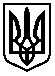 